Formularz zgłoszeniowyWarsztat WenDo samoobrona i asertywność dla kobietWarsztat WenDo odbywa się w ramach projektu „To nie Twoja wina! Stop przemocy wobec kobiet” współfinansowany przez M.st. Warszawa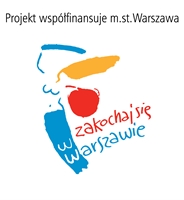 Imię i nazwiskoAdres mailowytelefonAdres zamieszkaniaCzy doświadczyłaś przemocy?TAK                                      NIEWybrana data warsztatu